DEMANDE DE DEROGATION AU SECTEUR SCOLAIRE
pour intégrer un collège de la Seine-Maritime
entrée en     5ème        4ème      3ème Elève : Nom : ……………………………………………………….……….……..........  Prénom : ……………………………………Date de naissance : …../……/…….  Sexe :  féminin /  masculin
Adresse de résidence de l’élève à la rentrée 2024 :
Joindre obligatoirement un justificatif de domicile de moins de 3 mois (électricité, gaz, eau, bail……)Résidence/bâtiment :…………………………………………………………………………...…………………………………………………………..
N° et Nom de rue : ……………………………………………………………………………………………………………………………………………..
Code postal : ……………  Commune : ……………………………………………………………………………………………………………………Collège fréquenté en 2023/2024 : Nom du collège : ………..………………………………….  Commune : ………………………………….………………  Classe : ……Joindre obligatoirement le dernier bulletin scolaire Collège du secteur (pour l’année scolaire 2024/2025)Nom du collège : ……….……………………..………………………………….  Commune : ……………………………………………………Collège demandé par dérogationNom du collège : …….…………………………………………………….……….  Commune : ……………………………………………………Classe demandée : ……..…..  Langue Vivante 1 : ……….......  Langue Vivante 2 : ………………………………….Responsable 1 Nom : ………………………….………………….  Prénom : …………………………………………………………… Parenté : ………………..………Adresse : Résidence/Bâtiment : ……………………………………  N° et rue : ……………………………………………………………………
Code postal : ……………………  Commune : …………………………………………………………………………………………………………………..
…………………………………  Adresse mail : ………………………………………………………………………………………………………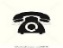 Responsable 2 
Nom : ………………………….…………………  Prénom : ......................….…………………………… Parenté : ……………………..……Adresse : Résidence/Bâtiment : ……………………………N° et Rue : …………………………………..………………………………………Code postal : ………………………  Commune : …………………………………………………………………………………….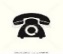 ……………………………………  Adresse mail : ………………………………………………………………………………………………………Motif(s) de la demande (plusieurs motifs peuvent être indiqués) 	l’élève souffre d’un handicap - joindre le justificatif de la Maison départementale des personnes handicapées (MDPH) 	l’élève bénéficie d’une prise en charge médicale importante à proximité de l’établissement demandé - joindre le justificatif 	l’élève est susceptible d’être boursier - joindre la photocopie de l’avis d’imposition 2023 sur les revenus de l’année 2022 	l’élève a un frère ou une sœur qui est déjà scolarisé dans l’établissement souhaité - joindre le justificatif (certificat de scolarité de l’année scolaire 2023/2024) 	le domicile de l’élève est situé en limite de zone de desserte et proche de l’établissement souhaité - détailler dans un courrier l’itinéraire emprunté  	l’élève doit suivre un parcours scolaire particulier (horaires aménagés, internes de la réussite) 	autres (situations exceptionnelles). Les situations exceptionnelles doivent être accompagnées d’un écrit - à renseigner dans les observations ci-dessous ou avec un courrier joint.Observations - compléments d’informations : ………………………………………………………………………………………………………………………………………………………………………………………………………………………………………………………………………………………………………………………………………………………………………………………………………………………………………………………………………………………………………………………………………………………………………………………………………………………………………………………………………………………………………………………………………………………………………………………………………………………………………………………………………………………………………………………………………………………………………………………………………………………………………………………………………………………………………………………………………………………………………………………………………………………………Nom(s) et signature(s)du(des) représentant(s) de l’élève